PROPOSTA DE CATALÀHAUREU DE PREPARAR UN TEXT PER LLEGIR AMB VEU ALTA I DEL LLIBRE QUE VULGUEU. HAUREU D’ENTRENAR I PRACTICAR-LO UNA MICA PERQUÈ SURTI SUPERBÉ.QUAN ESTIGUEU PREPARATS I JA HEU ESTUDIAT EL TEXT I L’ENTONACIÓ CORRECTA, LLAVORS EL VOSTRE PARE O LA VOSTRA MARE O EL QUI SIGUI DE LA FAMÍLIA US HA DE GRAVAR.DESPRÉS M’HEU D’ENVIAR  EL VÍDEO AL MEU “WATS” I SI PODEU, TAMBÉ L’HEU DE PENJAR A LA VOSTRA CARPETA DEL DRIVE.Aspectes que cal tenir en compteVocalitzar. Com en qualsevol manifestació oral, és fonamental que els altres ens entenguin, però no sempre som capaços de portar a terme aquesta premissa tan bàsica. Per això, cal vocalitzar: mastegar les paraules, no menjar-se vocals. És important fer exercicis de vocalització abans de fer la lectura.Comunicar. Hem de fugir de la lectura oralitzada, tot i que pugui semblar una lectura correcta. L’objectiu és comunicar el sentit del text i, per a això, cal haver-lo entès. Tot i l’estil propi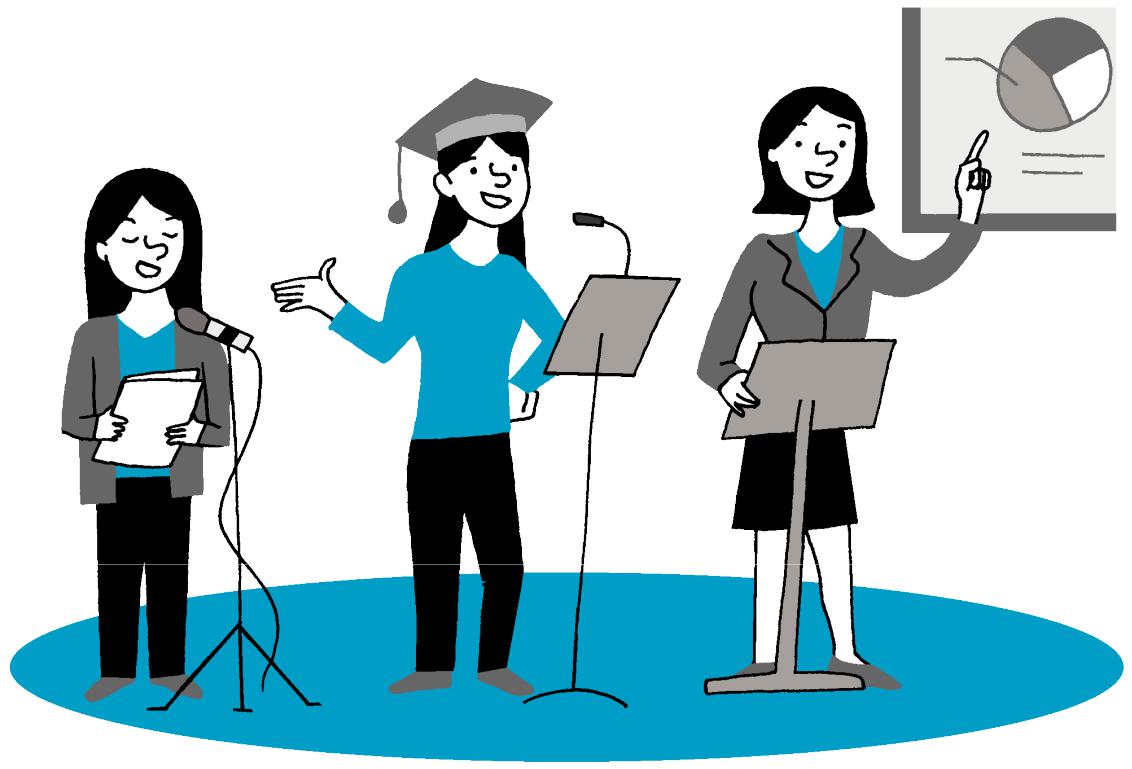 que donem a la nostra lectura, l’empremta de l’autor no s’ha d’eliminar. Els signes de puntuació han estat posats per a mantenir el ritme del text. El respecte pels signes de puntuació per-metrà comunicar correctament el sentit del text.Interpretar. Comencem per aclarir una confusió habitual: una lectura en veu alta no és una lectura dramatitzada. Això vol dir que en cap cas el to de la lectura no ha d’equiparar-se a un to teatral. Ha de tenir un to natural. Un to natural viu, que no sigui monòton o neutre.No cal que el lector o la lectora gesticuli o miri el públic constantment. Per què? Perquè correm el perill que la gesticulació dramàtica despisti el lector i també el públic. De vegades, per a voler expressar a través de la gestualitat, oblidem la capacitat d’expressivitat de la veu. Per tant, si a un lector o lectora li surt naturalment, no la censurarem, però en cap cas no la forçaré.En la mateixa línia de naturalitat, en cap cas no s’han de fer veus forçades ni sobreactuades per a distingir els personatges del text que es llegeix.Ritme-velocitat. Cal mantenir un ritme que permeti entendre el text. Hi pot haver moments que el text porti a augmentar la velocitat o a alentir-la, però cal que en tinguem consciència. En general, el problema més usual és que, a mesura que avança el text, el lector o lectora s’accelera, com si tingués ganes d’acabar. Cal evitar aquesta acceleració, com també cal evitar una lentitud excessiva, que avorrirà l’auditori.Postura i projecció. Cal que el lector o lectora mantingui una actitud còmoda, una postura natural i relaxada que li permeti projectar la veu cap a l’auditori sense haver de forçar-la. Cal evitar encongir-se d’espatlles o moure el cos d’una banda a l’altra mentre es llegeix.Pronúncia. Com en tot mitjà d’expressió oral, cal tenir cura de respectar la fonètica de la llengua que utilitzem, sigui quina sigui la variant dialectal del lector o la lectora.Entonació. L’entonació ve donada pels signes de puntuació. Són els encarregats d’indicar el to que l’autor ha pensat per a aquella narració. Els signes de puntuació ens ajuden a delimitar i identificar els enunciats d’un text, marquen l’entonació i el sentit, les inflexions, les pauses i el tipus d’estil o discurs.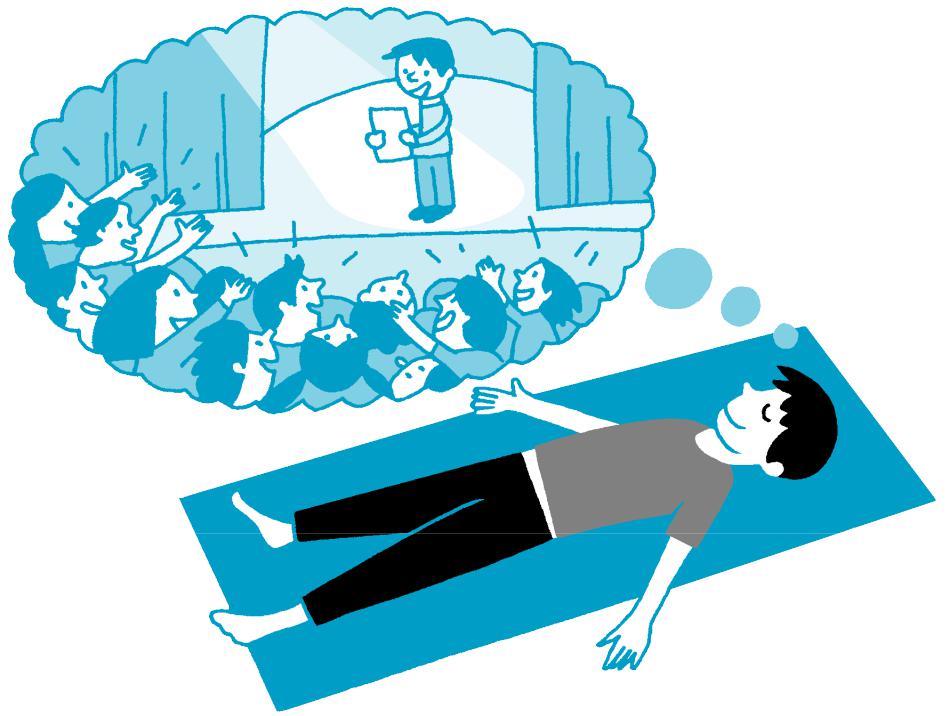 